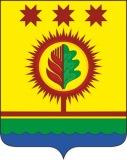            Заслушав информацию председателя территориальной избирательной комиссии Шумерлинского района Е.Н. Якушевой по выборам депутатов Собрания депутатов Шумерлинского муниципального округа Чувашской Республики первого созыва, состоявшимся 17-19 сентября 2021 года, Собрание депутатов Шумерлинского муниципального округаЧувашской Республики решило:Информацию председателя территориальной избирательной комиссии Шумерлинского района Е.Н. Якушевой по выборам депутатов Собрания депутатов Шумерлинского муниципального округа Чувашской Республики первого созыва, состоявшимися 17-19 сентября 2021 года, принять к сведению. Установить, что Собрание депутатов Шумерлинского муниципального округа Чувашской Республики сформирован в правомочном составе и приступает к исполнению полномочий с 07 октября 2021 года.3. Утвердить список депутатов Собрания депутатов Шумерлинского муниципального округа Чувашской Республики первого созыва:  Мальков Александр Викторович – депутат по Русско-Алгашинскому одномандатному избирательному округу № 1;Январев Владимир Иванович – депутат по Большеалгашинскому одномандатному избирательному округу № 2;Григорьев Дмитрий Владимирович – депутат по Краснооктябрьскому одномандатному избирательному округу № 3;Шарифуллина Лия Петровна – депутат по Мыслецкому одномандатному избирательному округу № 4;Кадеев Владимир Ильич - депутат по Шумерлинскому одномандатному избирательному округу № 5;Губанов Андрей Алексеевич – депутат по Волжскому одномандатному избирательному округу № 6; Самарин Дмитрий Викторович –  депутат по Кумашкинскому одномандатному избирательному округу № 7;Надеждина Альбина Арсентьевна – депутат по Магаринскому одномандатному избирательному округу № 8;Пакулаева Елена Владимировна – депутат по Егоркинскому одномандатному избирательному округу № 9;Данилов Леонид Радиевич – депутат по Пояндайкинскому одномандатному избирательному округу № 10;Самсонов Станислав Валентинович – депутат по Юманайскому одномандатному избирательному округу № 11;Макарова Зинаида Васильевна – депутат по Яндашскому одномандатному избирательному округу № 12;Леонтьев Борис Геннадьевич – депутат по Ходарскому одномандатному избирательному округу №13;Ефремов Геннадий Артемонович – депутат по Торханскому одномандатному избирательному округу №14;Арюхина Лариса Николаевна – депутат по Туванскому одномандатному избирательному округу № 15;Васильева Алина Семеновна – депутат по Бреняшскому одномандатному избирательному округу № 16;Ильин Геннадий Николаевич – депутат по Леснотуванскому одномандатному избирательному округу № 17.4. Настоящее решение подлежит опубликованию в издании «Вестник Шумерлинского района» и размещению на официальном сайте Шумерлинского района в сети «Интернет».5. Настоящее решение вступает в силу со дня его подписания.ЧĂВАШ РЕСПУБЛИКИÇĚМĚРЛЕ РАЙОНĚЧУВАШСКАЯ РЕСПУБЛИКАШУМЕРЛИНСКИЙ РАЙОНÇĚМĚРЛЕ МУНИЦИПАЛИТЕТОКРУГĔН ДЕПУТАТСЕН ПУХĂВĚЙЫШĂНУ07.10.2021 1/1 №Çемěрле хулиСОБРАНИЕ ДЕПУТАТОВШУМЕРЛИНСКОГО МУНИЦИПАЛЬНОГО ОКРУГАРЕШЕНИЕ07.10.2021  № 1/1город ШумерляОб утверждении списка депутатов Собрания депутатов Шумерлинского муниципального округа Чувашской Республики первого созываПредседатель Собрания депутатов Шумерлинского муниципального округа                                        Леонтьев Б.Г.